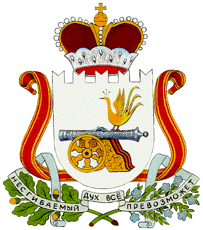 СОВЕТ ДЕПУТАТОВ ЛЮБАВИЧСКОГО СЕЛЬСКОГО ПОСЕЛЕНИЯ РУДНЯНСКОГО РАЙОНА СМОЛЕНСКОЙ ОБЛАСТИРЕШЕНИЕ от «19» мая 2018 года                                                                                   № 137             Заслушав информацию, предоставленную администрацией Любавичского сельского поселения Руднянского района Смоленской области об утверждении отчета об  исполнении бюджета  Любавичского сельского поселения Руднянского района Смоленской области за 1 квартал 2018 года руководствуясь статьей 153 Бюджетного кодекса Российской федерации, Уставом Любавичского сельского поселения, Совет депутатов Любавичского сельского поселения Руднянского района Смоленской области  р е ш и л:           1. Принять к сведению исполнение бюджета Любавичского сельского поселения Руднянского района Смоленской области за 1 квартал 2018 года по доходам в сумме – 851 166 рублей 86 копеек  и по расходам  в сумме – 945 079 рублей 66 копеек;  дефицит бюджета в сумме 93 912 рублей 80 копеек.	2. Принять к сведению исполнение:по объему исполнения доходов бюджета Любавичского сельского поселения Руднянского района Смоленской области за 1 квартал 2018 года согласно приложению № 1;по расходной части бюджета Любавичского сельского поселения Руднянского района Смоленской области за 1 квартал  2018 года согласно приложению №2.Глава муниципального образования	 Любавичского сельского поселения        Руднянского района Смоленской области                              В.П. Куземченков	                              О принятии к сведению отчета об исполнении бюджета Любавичского сельского поселения Руднянского района Смоленской области за  1 квартал 2018 года